Smlouva o poskytování IT služeb č. 3 od 1.1.2024Tato smlouva nahrazuje smlouvu ze dne 31.1.2020Dětský domov a Školní jídelna, Přerov, Sušilova 25 se sídlem Přerov, Sušilova 2392/25 pse 750 02 zastoupený: Mgr. Ludkeředitelem IC: 63701332 DIČ: CZ63701332 bankovní s o•ení: KB Přerov, a.s. číslo účtu.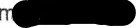 dále jen Objednatel na straně jednéZdeněk bytem Valasské Meziříčí, Havlíčkova 1182, 757 Ol IC: 08841331 bankovní spojení: Air bank číslo účtu: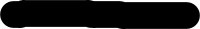 dále jen Zhotovitel na straně druhé uzavírají v souladu s ust. S 1746 odst. 2 občanského zákoníku v platném znění tutosmlouvu o poskytování služeb:Předmět smlouvyI . 1. Předmětem této smlouvy je poskytování IT služeb pro Objednatele.1.2. Zhotovitel se zavazuje poskytovat Objednateli službu správy počítačové sítě zahrnující správu výpočetní techniky (hardware), systémů a aplikací (software) včetně poradenství v oblasti IT.Il.Způsob a termíny plnění2.I. Plnění je poskytováno osobně přímo na pracovišti Objednatele, popř. formou telefonické nebo vzdálené podpory.Cena za poskytované služby, způsob úhradyI . Za poskytování IT služeb pro Objednatele dle čl. Il této Smlouvy se Objednatel zavazuje hradit Zhotoviteli odměnu stanovenou v celkové výši 700 Kč/hod včetně DPH za první započatou hodinu, pak 350 Kč/hod za každou půlhodinu. Vzdálená pomoc za poskytování IT služeb: 700 Kč za první započatou hodinu a pak 350 Kč za každou půlhodinu. Cestovní náhrady 14 Kč/km.Sjednaná odměna bude fakturována za vykonanou práci v daném měsíci.Nevyplývá-li z vystavené faktury jinak, pak je každá faktura splatná ve lhůtě 7 dní ode dne vystavení. Pro případ prodlení s úhradou je Objednatel povinen zaplatit Zhotoviteli úrok z prodlení ve výši 0,05% z dlužné částky za každý započatý den prodlení.Smluvní strany se dohodly, že pokud dojde v plnění předmětu Smlouvy ke změně zákonné sazby DPH stanovené pro příslušné plnění vyplývající z této Smlouvy, je Zhotovitel od okamžiku nabytí účinnosti této změny zákonné sazby DPH povinen účtovat platnou sazbu DPH. O této skutečnosti není nutné uzavírat dodatek ke Smlouvě.Cena náhradních dílů nebo služeb poskytovaných třetími stranami, které jsou potřebné pro zajištění mimozáručních oprav, není součástí odměny Zhotoviteli za plnění této Smlouvy a bude účtována zvlášť.Práva a povinnosti smluvních stranI . Zhotovitel se zavazuje poskytovat služby v náležité kvalitě v dohodnutých termínech.Zhotovitel je povinen zachovávat mlčenlivost o všech skutečnostech a údajích, o kterých se v souvislosti s poskytováním IT služeb dozví nebo se s nimi seznámí.Objednatel se zavazuje vytvořit Zhotoviteli vhodné podmínky k poskytování požadovaných služeb, zejména bezproblémový přístup k zařízením výpočetní techniky a zajištění součinnosti příslušných pracovníků zařízení.Objednatel je povinen řádně a včas hradit své závazky vůči Zhotoviteli.v.Odpovědnost za škodu a vady5.I. Zhotovitel odpovídá Objednateli za škodu způsobenou zaviněným porušením povinností podle této Smlouvy nebo povinnosti stanovené obecně závazným právním předpisem.5.2. Zhotovitel neodpovídá za škodu, která Objednateli vznikne v důsledku ztráty nebo poškození dat s výjimkou ztráty nebo poškození dat, prokazatelně způsobených plněním této Smlouvy.Vl.Prodlení a sankce6.I. Objednatel je v prodlení, pokud nesplní řádně a včas povinnosti dle čl. IV této Smlouvy. Po dobu prodlení Objednatele je Zhotovitel oprávněn přerušit práce na předmětu plnění. Termíny plnění Zhotovitele se prodlužují o dobu tohoto prodlení.6.2. Nebude-li cena plnění uhrazena ani do deseti dnů po doručení písemné upomínky Zhotovitele, je Zhotovitel oprávněn přerušit plnění až do data připsání dlužné částky na účet Zhotovitele.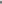 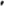 VII.Závěrečná ustanoveni7.I. Tato Smlouva se uzavírá na dobu neurčitou.Ukončit Smlouvu lze dohodou smluvních stran nebo písemnou výpovědí Objednatele nebo Zhotovitele i bez udání důvodu s 60 denní výpovědní lhůtou, která počne běžet prvním dnem měsíce následujícího po doručení písemné výpovědi.Vzájemná práva a povinnosti z této Smlouvy vyplývající se smluvní strany zavazují vypořádat nejpozději do 15 dnů ode dne skončení její platnosti.Obsah Smlouvy může být měněn jen dohodou obou smluvních stran, a to vždy jen písemnými dodatky.Smlouva se vyhotovuje ve dvou vyhotoveních vlastnoručně podepsaných zástupci obou smluvních stran, z nichž každá smluvní strana obdrží jedno vyhotovení.Ve Valašském Meziříčí dne:	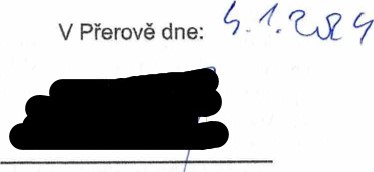 	Objednat I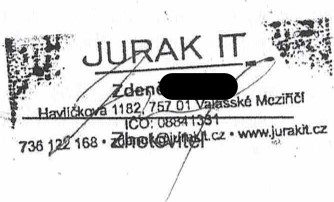 DĚTSKÝ DOMOV A ŠKOLNÍ JÍDELNA,PŘEROV, SUŠILOVA 25